SUBVENCIÓN PARA LA PARTICIPACIÓN DE AGENTES CULTURALES, SOCIALES Y VECINALES DE ALMERÍA EN EL DESARROLLO DE PROYECTOS EN EL MARCO DE LA INICIATIVA CAMINA MODELO DE SOLICITUD* En caso de no haber recibido anteriormente subvención del Ayuntamiento de Almería o de haber cambiado los datos bancarios que figuran en el Ayuntamiento de Almería, debe presentar la ficha de terceros junto con la documentación que se indica en ese modelo.IMPORTANTE:  Las solicitudes para participar en el presente procedimiento habrán de presentarse en el plazo de QUINCE (15) DÍAS HÁBILES, a contar desde el día siguiente a la publicación en el Boletín Oficial de la Provincia de Almería del extracto de la convocatoria remitido por la Base de Datos Nacional de Subvenciones. De dicha publicación se dará información en el Portal de Internet del Ayuntamiento de Almería (www.almeriaciudad.es). Las solicitudes se presentarán en el Registro General del Ayuntamiento de Almería en horario laboral de lunes a viernes (cita previa en https://citaprevia.aytoalmeria.es/), a través de Registro electrónico – Red Sara (https://rec.redsara.es/registro/action/are/acceso.do), así como por cualquiera de las formas previstas en el art. 16.4 de la LPACAP.El plazo de subsanación de las solicitudes será de 10 días hábiles, desde el requerimiento que se le realice por correo electrónico. Transcurrido este plazo sin haberse subsanado la solicitud, se entenderá que ha desistido del trámite, procediéndose al archivo del expediente. La persona abajo firmante, representante legal de la entidad, declara que son ciertos los datos consignados en la presente solicitud y que la mencionada entidad reúne las condiciones exigidas en la presente convocatoria. Se me informa de la posibilidad de que mis datos puedan ser publicados en los medios electrónicos municipales como consecuencia, y en los términos que están previstos en este procedimiento mediante leyenda informativa en las instrucciones adjuntas.En Almería, a ____ de ____________ de 2022 El/La solicitante1. DATOS DE LA ENTIDAD SOLICITANTE1. DATOS DE LA ENTIDAD SOLICITANTE1. DATOS DE LA ENTIDAD SOLICITANTE1. DATOS DE LA ENTIDAD SOLICITANTE1. DATOS DE LA ENTIDAD SOLICITANTE1. DATOS DE LA ENTIDAD SOLICITANTE1. DATOS DE LA ENTIDAD SOLICITANTEMarca con una X si presenta la solicitud como Asociación/Fundación o Agrupación:                Asociación /Fundación                                            Agrupación 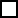 Marca con una X si presenta la solicitud como Asociación/Fundación o Agrupación:                Asociación /Fundación                                            Agrupación Marca con una X si presenta la solicitud como Asociación/Fundación o Agrupación:                Asociación /Fundación                                            Agrupación Marca con una X si presenta la solicitud como Asociación/Fundación o Agrupación:                Asociación /Fundación                                            Agrupación Marca con una X si presenta la solicitud como Asociación/Fundación o Agrupación:                Asociación /Fundación                                            Agrupación Marca con una X si presenta la solicitud como Asociación/Fundación o Agrupación:                Asociación /Fundación                                            Agrupación Marca con una X si presenta la solicitud como Asociación/Fundación o Agrupación:                Asociación /Fundación                                            Agrupación DATOS DE LA ENTIDAD SOLICITANTE (Asociación o Fundación)*En caso de Agrupación, cumplimentar aquí los datos de la entidad líder.DATOS DE LA ENTIDAD SOLICITANTE (Asociación o Fundación)*En caso de Agrupación, cumplimentar aquí los datos de la entidad líder.DATOS DE LA ENTIDAD SOLICITANTE (Asociación o Fundación)*En caso de Agrupación, cumplimentar aquí los datos de la entidad líder.DATOS DE LA ENTIDAD SOLICITANTE (Asociación o Fundación)*En caso de Agrupación, cumplimentar aquí los datos de la entidad líder.DATOS DE LA ENTIDAD SOLICITANTE (Asociación o Fundación)*En caso de Agrupación, cumplimentar aquí los datos de la entidad líder.DATOS DE LA ENTIDAD SOLICITANTE (Asociación o Fundación)*En caso de Agrupación, cumplimentar aquí los datos de la entidad líder.DATOS DE LA ENTIDAD SOLICITANTE (Asociación o Fundación)*En caso de Agrupación, cumplimentar aquí los datos de la entidad líder.Nombre/Razón socialNIFDomicilio social y localidad Teléfono de contactoCorreo electrónicoFecha de inscripción en el registro de entidades del Ayto. de AlmeríaFecha de inscripción en el registro de entidades del Ayto. de AlmeríaTipo entidadREPRESENTANTE LEGALREPRESENTANTE LEGALREPRESENTANTE LEGALREPRESENTANTE LEGALREPRESENTANTE LEGALREPRESENTANTE LEGALREPRESENTANTE LEGALNombre y apellidosDNITeléfonoTeléfonoDomicilio y localidadCorreo electrónico2. EN CASO DE AGRUPACIÓNCumplimentar solo en caso de que la candidatura se presente en forma de agrupación formada por: la entidad principal-líder (datos cumplimentados en el apartado 1) y otras entidades y/o personas físicas (datos cumplimentados en este apartado 2)2. EN CASO DE AGRUPACIÓNCumplimentar solo en caso de que la candidatura se presente en forma de agrupación formada por: la entidad principal-líder (datos cumplimentados en el apartado 1) y otras entidades y/o personas físicas (datos cumplimentados en este apartado 2)2. EN CASO DE AGRUPACIÓNCumplimentar solo en caso de que la candidatura se presente en forma de agrupación formada por: la entidad principal-líder (datos cumplimentados en el apartado 1) y otras entidades y/o personas físicas (datos cumplimentados en este apartado 2)2. EN CASO DE AGRUPACIÓNCumplimentar solo en caso de que la candidatura se presente en forma de agrupación formada por: la entidad principal-líder (datos cumplimentados en el apartado 1) y otras entidades y/o personas físicas (datos cumplimentados en este apartado 2)2. EN CASO DE AGRUPACIÓNCumplimentar solo en caso de que la candidatura se presente en forma de agrupación formada por: la entidad principal-líder (datos cumplimentados en el apartado 1) y otras entidades y/o personas físicas (datos cumplimentados en este apartado 2)2. EN CASO DE AGRUPACIÓNCumplimentar solo en caso de que la candidatura se presente en forma de agrupación formada por: la entidad principal-líder (datos cumplimentados en el apartado 1) y otras entidades y/o personas físicas (datos cumplimentados en este apartado 2)2. EN CASO DE AGRUPACIÓNCumplimentar solo en caso de que la candidatura se presente en forma de agrupación formada por: la entidad principal-líder (datos cumplimentados en el apartado 1) y otras entidades y/o personas físicas (datos cumplimentados en este apartado 2)2. EN CASO DE AGRUPACIÓNCumplimentar solo en caso de que la candidatura se presente en forma de agrupación formada por: la entidad principal-líder (datos cumplimentados en el apartado 1) y otras entidades y/o personas físicas (datos cumplimentados en este apartado 2)Indique el nº total de entidades y persona física (si la/s hubiera) que conforman la agrupación, incluyendo la entidad líderIndique el nº total de entidades y persona física (si la/s hubiera) que conforman la agrupación, incluyendo la entidad líderIndique el nº total de entidades y persona física (si la/s hubiera) que conforman la agrupación, incluyendo la entidad líderDATOS DE LAS ENTIDADES O PERSONAS FÍSICAS QUE INTEGRAN LA AGRUPACIÓN(En caso de persona física, ésta no podrá en ningún caso ser miembro legal de ninguna entidad de la agrupación, ni empleado/a de la entidad líder ni de otros miembros de la agrupación)DATOS DE LAS ENTIDADES O PERSONAS FÍSICAS QUE INTEGRAN LA AGRUPACIÓN(En caso de persona física, ésta no podrá en ningún caso ser miembro legal de ninguna entidad de la agrupación, ni empleado/a de la entidad líder ni de otros miembros de la agrupación)DATOS DE LAS ENTIDADES O PERSONAS FÍSICAS QUE INTEGRAN LA AGRUPACIÓN(En caso de persona física, ésta no podrá en ningún caso ser miembro legal de ninguna entidad de la agrupación, ni empleado/a de la entidad líder ni de otros miembros de la agrupación)DATOS DE LAS ENTIDADES O PERSONAS FÍSICAS QUE INTEGRAN LA AGRUPACIÓN(En caso de persona física, ésta no podrá en ningún caso ser miembro legal de ninguna entidad de la agrupación, ni empleado/a de la entidad líder ni de otros miembros de la agrupación)DATOS DE LAS ENTIDADES O PERSONAS FÍSICAS QUE INTEGRAN LA AGRUPACIÓN(En caso de persona física, ésta no podrá en ningún caso ser miembro legal de ninguna entidad de la agrupación, ni empleado/a de la entidad líder ni de otros miembros de la agrupación)DATOS DE LAS ENTIDADES O PERSONAS FÍSICAS QUE INTEGRAN LA AGRUPACIÓN(En caso de persona física, ésta no podrá en ningún caso ser miembro legal de ninguna entidad de la agrupación, ni empleado/a de la entidad líder ni de otros miembros de la agrupación)DATOS DE LAS ENTIDADES O PERSONAS FÍSICAS QUE INTEGRAN LA AGRUPACIÓN(En caso de persona física, ésta no podrá en ningún caso ser miembro legal de ninguna entidad de la agrupación, ni empleado/a de la entidad líder ni de otros miembros de la agrupación)DATOS DE LAS ENTIDADES O PERSONAS FÍSICAS QUE INTEGRAN LA AGRUPACIÓN(En caso de persona física, ésta no podrá en ningún caso ser miembro legal de ninguna entidad de la agrupación, ni empleado/a de la entidad líder ni de otros miembros de la agrupación)ENTIDAD / PERSONA FÍSICA - INTEGRANTE DE LA AGRUPACIÓN ENTIDAD / PERSONA FÍSICA - INTEGRANTE DE LA AGRUPACIÓN ENTIDAD / PERSONA FÍSICA - INTEGRANTE DE LA AGRUPACIÓN ENTIDAD / PERSONA FÍSICA - INTEGRANTE DE LA AGRUPACIÓN ENTIDAD / PERSONA FÍSICA - INTEGRANTE DE LA AGRUPACIÓN ENTIDAD / PERSONA FÍSICA - INTEGRANTE DE LA AGRUPACIÓN ENTIDAD / PERSONA FÍSICA - INTEGRANTE DE LA AGRUPACIÓN ENTIDAD / PERSONA FÍSICA - INTEGRANTE DE LA AGRUPACIÓN Nombre/Razón socialNIFDirección Teléfono de contactoCorreo electrónicoEn caso de entidad: En caso de entidad: En caso de entidad: En caso de entidad: En caso de entidad: En caso de entidad: En caso de entidad: En caso de entidad: Fecha de inscripción en el registro de entidades del Ayto. de Almería Fecha de inscripción en el registro de entidades del Ayto. de Almería Tipo entidadREPRESENTANTE LEGAL (Solo en caso de entidad)REPRESENTANTE LEGAL (Solo en caso de entidad)REPRESENTANTE LEGAL (Solo en caso de entidad)REPRESENTANTE LEGAL (Solo en caso de entidad)REPRESENTANTE LEGAL (Solo en caso de entidad)REPRESENTANTE LEGAL (Solo en caso de entidad)REPRESENTANTE LEGAL (Solo en caso de entidad)REPRESENTANTE LEGAL (Solo en caso de entidad)Nombre y apellidosDNITeléfonoTeléfonoDomicilioCorreo electrónicoENTIDAD / PERSONA FÍSICA - INTEGRANTE DE LA AGRUPACIÓN ENTIDAD / PERSONA FÍSICA - INTEGRANTE DE LA AGRUPACIÓN ENTIDAD / PERSONA FÍSICA - INTEGRANTE DE LA AGRUPACIÓN ENTIDAD / PERSONA FÍSICA - INTEGRANTE DE LA AGRUPACIÓN ENTIDAD / PERSONA FÍSICA - INTEGRANTE DE LA AGRUPACIÓN ENTIDAD / PERSONA FÍSICA - INTEGRANTE DE LA AGRUPACIÓN ENTIDAD / PERSONA FÍSICA - INTEGRANTE DE LA AGRUPACIÓN ENTIDAD / PERSONA FÍSICA - INTEGRANTE DE LA AGRUPACIÓN Nombre/Razón socialNIFDirección Teléfono de contactoCorreo electrónicoEn caso de entidad: En caso de entidad: En caso de entidad: En caso de entidad: En caso de entidad: En caso de entidad: En caso de entidad: En caso de entidad: Fecha de inscripción en el registro de entidades del Ayto. de Almería Fecha de inscripción en el registro de entidades del Ayto. de Almería Tipo entidadREPRESENTANTE LEGAL (Solo en caso de entidad)REPRESENTANTE LEGAL (Solo en caso de entidad)REPRESENTANTE LEGAL (Solo en caso de entidad)REPRESENTANTE LEGAL (Solo en caso de entidad)REPRESENTANTE LEGAL (Solo en caso de entidad)REPRESENTANTE LEGAL (Solo en caso de entidad)REPRESENTANTE LEGAL (Solo en caso de entidad)REPRESENTANTE LEGAL (Solo en caso de entidad)Nombre y apellidosDNITeléfonoTeléfonoDomicilioCorreo electrónicoENTIDAD / PERSONA FÍSICA - INTEGRANTE DE LA AGRUPACIÓN ENTIDAD / PERSONA FÍSICA - INTEGRANTE DE LA AGRUPACIÓN ENTIDAD / PERSONA FÍSICA - INTEGRANTE DE LA AGRUPACIÓN ENTIDAD / PERSONA FÍSICA - INTEGRANTE DE LA AGRUPACIÓN ENTIDAD / PERSONA FÍSICA - INTEGRANTE DE LA AGRUPACIÓN ENTIDAD / PERSONA FÍSICA - INTEGRANTE DE LA AGRUPACIÓN ENTIDAD / PERSONA FÍSICA - INTEGRANTE DE LA AGRUPACIÓN ENTIDAD / PERSONA FÍSICA - INTEGRANTE DE LA AGRUPACIÓN Nombre/Razón socialNIFDirección Teléfono de contactoCorreo electrónicoEn caso de entidad: En caso de entidad: En caso de entidad: En caso de entidad: En caso de entidad: En caso de entidad: En caso de entidad: En caso de entidad: Fecha de inscripción en el registro de entidades del Ayto. de Almería Fecha de inscripción en el registro de entidades del Ayto. de Almería Tipo entidadREPRESENTANTE LEGAL (Solo en caso de entidad)REPRESENTANTE LEGAL (Solo en caso de entidad)REPRESENTANTE LEGAL (Solo en caso de entidad)REPRESENTANTE LEGAL (Solo en caso de entidad)REPRESENTANTE LEGAL (Solo en caso de entidad)REPRESENTANTE LEGAL (Solo en caso de entidad)REPRESENTANTE LEGAL (Solo en caso de entidad)REPRESENTANTE LEGAL (Solo en caso de entidad)Nombre y apellidosDNITeléfonoTeléfonoDomicilioCorreo electrónicoAñadir en este espacio la información en caso de más de 3 entidades o personas físicas de la agrupación, si así lo requiriera. Añadir en este espacio la información en caso de más de 3 entidades o personas físicas de la agrupación, si así lo requiriera. Añadir en este espacio la información en caso de más de 3 entidades o personas físicas de la agrupación, si así lo requiriera. Añadir en este espacio la información en caso de más de 3 entidades o personas físicas de la agrupación, si así lo requiriera. Añadir en este espacio la información en caso de más de 3 entidades o personas físicas de la agrupación, si así lo requiriera. Añadir en este espacio la información en caso de más de 3 entidades o personas físicas de la agrupación, si así lo requiriera. Añadir en este espacio la información en caso de más de 3 entidades o personas físicas de la agrupación, si así lo requiriera. Añadir en este espacio la información en caso de más de 3 entidades o personas físicas de la agrupación, si así lo requiriera. 3. DECLARACIÓN RESPONSABLEEl/la firmante de la presente solicitud, en calidad de representante legal de la entidad o de la agrupación solicitante declara responsablemente:Conocer, aceptar y cumplir los requisitos y obligaciones fijados en las Bases Reguladoras y en la presente convocatoria de subvenciones para la participación de agentes culturales, sociales y vecinales de Almería en el desarrollo de proyectos en el marco de la iniciativa CAMINA, y que podrá acreditar su cumplimiento en el momento en el que le sea requerida la documentación correspondiente. Asimismo, declara cumplir con las condiciones de concesión de la subvención y destinar la subvención a la finalidad prevista de acuerdo a los artículos 4 y 5 de las bases reguladoras y su compromiso a mantener dichos requisitos durante todo el tiempo inherente al reconocimiento del derecho. Estar al corriente de pago por obligaciones por reintegro de subvenciones y no estar incurso en el resto de prohibiciones previstas en el artículo 13 de la Ley 38/2003, de 17 de noviembre, General de Subvenciones. Cumplir lo establecido en los artículos 5 y 6 de la Ordenanza General de Subvenciones del Ayuntamiento de Almería. Estar al corriente de pago de sus obligaciones tributarias y con la Seguridad Social.Que no ha percibido ni solicitado ningún otro tipo de ayudas o subvenciones para el mismo proyecto y se compromete a comunicar, a la mayor brevedad posible las ayudas obtenidas relacionadas con el objeto de esta convocatoria con posterioridad a la presentación de la solicitud.Que acepta ser incluido en la lista pública que se recoge en el Reglamento (UE) 1303/2013 del Parlamento Europeo y del Consejo de 17 de diciembre de 2013.Estar facultado para actuar en nombre de la entidad.Se compromete a prestar colaboración y facilitar cuanta documentación sea requerida, en el ejercicio de las funciones de control que corresponden, dentro del ámbito de la Administración concedente.4. COMUNICACIONES ELECTRÓNICAS4. COMUNICACIONES ELECTRÓNICASEl/La firmante de la presente solicitud, en calidad de interesada o representante legal, autoriza al Ayuntamiento de Almería a los efectos de facilitar las comunicaciones relativas al presente procedimiento, a que todas las comunicaciones, notificaciones y requerimientos correspondientes al mismo se le efectúen en la dirección de correo electrónico que se señala a continuación, considerando válidamente efectuadas aquellas que se realicen a través de este medio, aunque no se emita acuse de recibo al respecto, de forma que si el envío de correo electrónico resulta positivo, el acto notificado surtirá todos los efectos previstos en la Ley 39/2015, de 1 de octubre, de Procedimiento Administrativo Común de las Administraciones Públicas. El/La firmante de la presente solicitud, en calidad de interesada o representante legal, autoriza al Ayuntamiento de Almería a los efectos de facilitar las comunicaciones relativas al presente procedimiento, a que todas las comunicaciones, notificaciones y requerimientos correspondientes al mismo se le efectúen en la dirección de correo electrónico que se señala a continuación, considerando válidamente efectuadas aquellas que se realicen a través de este medio, aunque no se emita acuse de recibo al respecto, de forma que si el envío de correo electrónico resulta positivo, el acto notificado surtirá todos los efectos previstos en la Ley 39/2015, de 1 de octubre, de Procedimiento Administrativo Común de las Administraciones Públicas. Correo electrónico5. AUTORIZA AL AYUNTAMIENTOEl/la firmante de la presente solicitud, en calidad de representante legal, autoriza al Ayuntamiento a:  Enviar las comunicaciones oficiales por correo electrónico, derivadas de su concurrencia, conforme a la Ley 39/2015, artículos 40 y 41.Consultar de oficio el certificado de estar al corriente de pago en las obligaciones tributarias con el Ayuntamiento de Almería.6. DATOS BANCARIOS(En caso de agrupación, indicar únicamente los datos bancarios de la entidad líder)Entidad bancaria:Titular de la cuenta:IBAN:BIC: A. DOCUMENTACIÓN ADMINISTRATIVA QUE DEBE ACOMPAÑAR LA PRESENTE SOLICITUD. A. DOCUMENTACIÓN ADMINISTRATIVA QUE DEBE ACOMPAÑAR LA PRESENTE SOLICITUD. De acuerdo con el apartado UNDÉCIMO de la convocatoria, los siguientes documentos deben presentarse junto con este modelo de solicitud:De acuerdo con el apartado UNDÉCIMO de la convocatoria, los siguientes documentos deben presentarse junto con este modelo de solicitud:Memoria Técnica.Memoria económica de las ideas de proyecto que se enumeran en la Memoria Técnica. EN CASO DE ENTIDADES* En el caso de agrupación se deberá aportar la siguiente documentación por cada una de las entidades integrantes de la misma.EN CASO DE ENTIDADES* En el caso de agrupación se deberá aportar la siguiente documentación por cada una de las entidades integrantes de la misma.Copia de Escritura de Constitución o la última modificación de los Estatutos de la entidad. Copia del documento acreditativo de su inscripción en el Registro de Asociaciones de la Junta de Andalucía y en el Registro Municipal de Asociaciones de Almería. Copia del DNI de quien ostente la representación legal de la entidad que suscribe la solicitud.Certificado del secretario de la entidad que acredite la representación del presidente/a y fecha de la asamblea en la que fue nombrado, así como número de socios de la entidad. Certificados o informes acreditativos de hallarse al corriente en el cumplimiento de las obligaciones tributarias y con la Seguridad Social.EN CASO DE PERSONAS FÍSICAS QUE INTEGREN LA AGRUPACIÓNEN CASO DE PERSONAS FÍSICAS QUE INTEGREN LA AGRUPACIÓNCertificados o informes acreditativos de hallarse al corriente en el cumplimiento de las obligaciones tributarias y con la Seguridad Social.Currículum Vitae firmado por dicha persona indicando datos personales, formación y experiencia en el sector cultural.